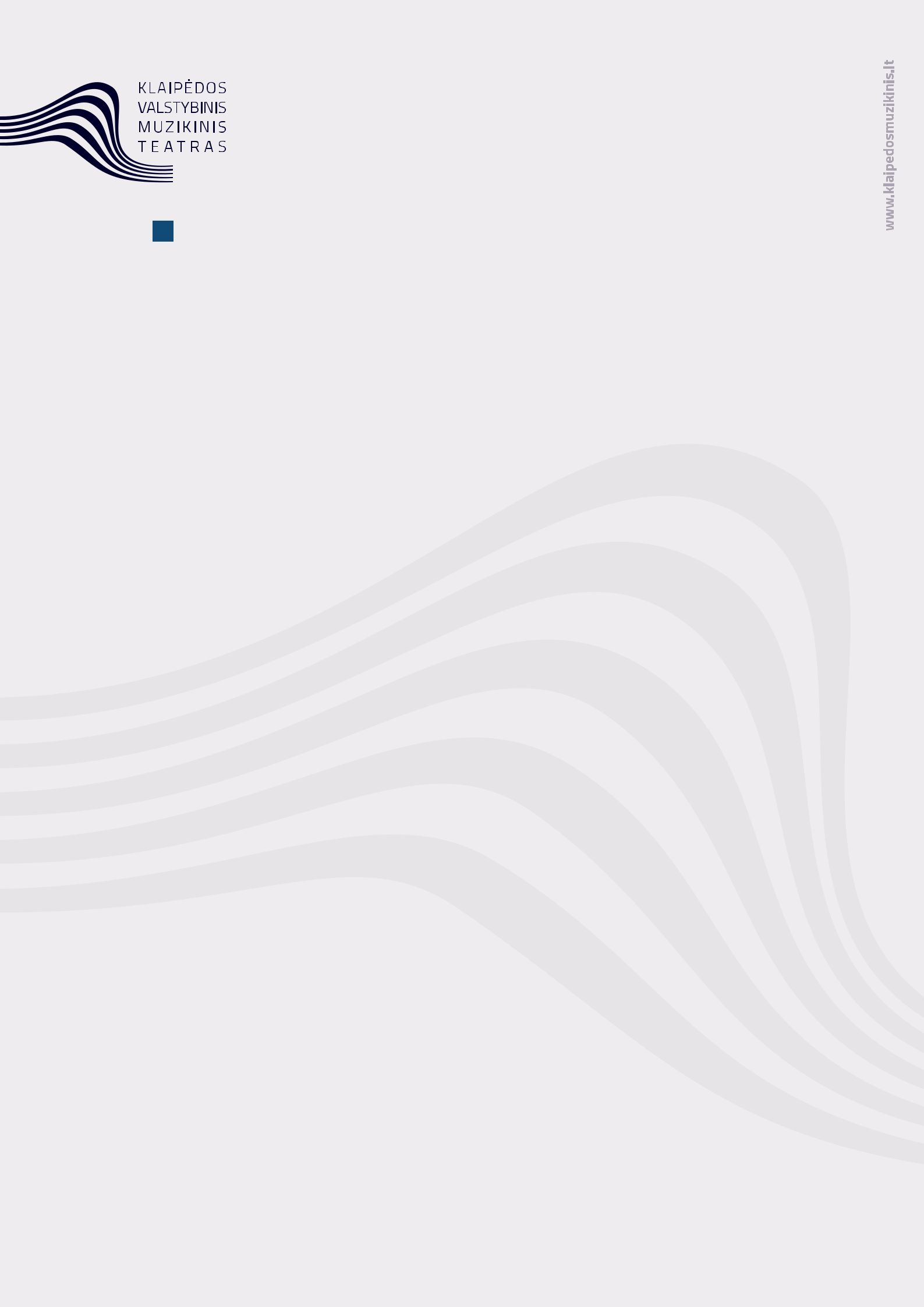 KLAIPEDA STATE MUSIC THEATREannouncesA U D I T I O Nfor Principal Viola positionFull time job with contract starting immediately.Remuneration 930 to 1270 €. 1st part of AuditionPlease send your resume and high quality video recording (link) to regina.petraviciene@kvmt.lt by 20 October, 2020.Solo video recording of one of the following Viola concertos:C.Stamitz Concerto in G major 1st Movement with the Cadenza.F. Hoffmeister Concerto D Major 1st Movement with the Cadenza.Applicants will get a personal invitation to the 2nd part of audition.2nd  part of AuditionOnline video session:Sight reading;Playing the work performed in the video recording (at the choice of the Commission).By submitting your personal data, you agree that Klaipeda State Music Theatre will process the information for auditioning purposes only. Your personal data will not be passed onto a third parts without consent.